Konzept «Spezielle Arten- und Lebensraumförderung»Konzept «Spezielle Arten- und Lebensraumförderung»Konzept «Spezielle Arten- und Lebensraumförderung»Konzept «Spezielle Arten- und Lebensraumförderung»Konzept «Spezielle Arten- und Lebensraumförderung»Konzept «Spezielle Arten- und Lebensraumförderung»2021−20282021−20282021−2028Förderobjekt: StandortStandortStandortStandortStandortStandortStandortStandortStandortGemeindeParzelle(n)FlurnameKoordinatenName/Vorname//WohnortName/Vorname//WohnortName/Vorname//WohnortName/Vorname//WohnortName/Vorname//WohnortName/Vorname//WohnortName/Vorname//WohnortName/Vorname//WohnortVertragsnehmer/inDas Antragsformular «Spezielle Arten- und Lebensraumförderung» wurde eingereicht und geprüft:Das Antragsformular «Spezielle Arten- und Lebensraumförderung» wurde eingereicht und geprüft:Das Antragsformular «Spezielle Arten- und Lebensraumförderung» wurde eingereicht und geprüft:Das Antragsformular «Spezielle Arten- und Lebensraumförderung» wurde eingereicht und geprüft:Das Antragsformular «Spezielle Arten- und Lebensraumförderung» wurde eingereicht und geprüft:Das Antragsformular «Spezielle Arten- und Lebensraumförderung» wurde eingereicht und geprüft:Das Antragsformular «Spezielle Arten- und Lebensraumförderung» wurde eingereicht und geprüft:jaBezeichnung zu fördernde Arten und Lebensräume:Bezeichnung zu fördernde Arten und Lebensräume:Bezeichnung zu fördernde Arten und Lebensräume:Bezeichnung zu fördernde Arten und Lebensräume:Bezeichnung zu fördernde Arten und Lebensräume:Bezeichnung zu fördernde Arten und Lebensräume:Bezeichnung zu fördernde Arten und Lebensräume:Bezeichnung zu fördernde Arten und Lebensräume:Bezeichnung zu fördernde Arten und Lebensräume:Situationsbeschrieb Das Flachmoor hat keine Zufahrt und wurde schon viele Jahre nicht mehr bewirtschaftet. Heute ist es bultig und mit einzelnen Bäumen/Sträuchern bestockt. Die Moorvegetation besteht aus Arten des Kalk-Kleinseggenrieds und viel Pfeifengras. Eine Schnittnutzung ist nicht realisierbar. Das Moor droht vollständig einzuwachsen.Pflegeziele Erhalt und Förderung der FlachmoorvegetationPflegemassnahmenPflegemassnahmenPflegemassnahmenPflegemassnahmenMitteleinsatz 
(Maschinen und 
Materialien)Zeitplan 
AusführungMassnahme:Bäume und Sträucher innerhalb der Fläche entfernen (grössere Bäume möglichst tief absägen, Sträucher und kleinere Bäume ausstocken).Randbäume entfernen (mit Förster).Asthaufen können am untersten Rand der Fläche sowie im Waldbereich, gemäss Absprache mit dem Förster, angelegt werden. Massnahme:aufkommende Sträucher und Bäume ausstocken bzw. mit Trimmer zurückschneiden, Problempflanzen (Neophyten, Adlerfarn, Schilf, Brombeeren…) ausreissen bzw. mit Trimmer zurückschneiden. Die Neophyten sind abzuführen und fachgerecht zu entsorgen.Fortsetzung der Pflege entlang des Waldrandes, damit dieser sich nicht ins Moor ausdehnt. Allenfalls entfernen einzelner Randbäume in Rücksprache mit dem Förster.Leichte Forstgeräte, siehe auch PflegemassnahmenHerbst 2020: Massnahme 1 (erstmalige Pflege)Folgende, jährliche Pflege:
Massnahme 2Zusammenstellung Aufwand und KostenBemerkungenKonzeptverfasser/in (Name, Vorname):Ort, Datum:Genehmigung ANJF (Name, Vorname):Ort, Datum:Anhang 1: GAöL-Pflegeplan(zweckdienlicher Massstab zwischen 1:500 und 1:2‘000) Der Plan kann auch als PDF-Beilage eingereicht werden.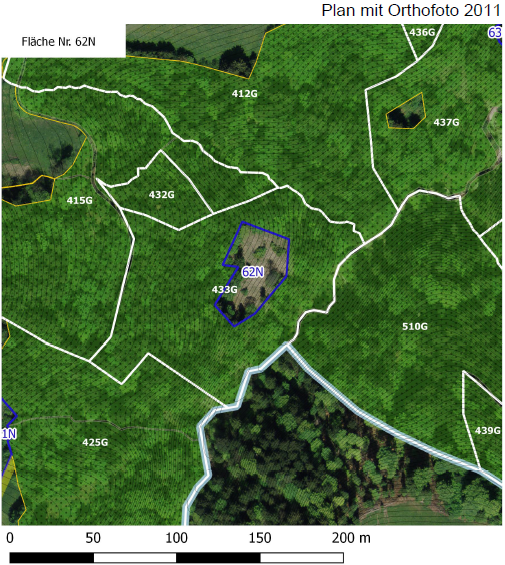 Anhang 2: Foto(s) Ist-Situation (optional)